от 16 декабря 2015 года									     № 565-рО снятии режима «ПОВЫШЕННАЯ  ГОТОВНОСТЬ»1.  16 декабря 2015 года снять режим  «Повышенная готовность» для сил и средств Шахунского звена территориальной подсистемы единой государственной системы предупреждения и ликвидации чрезвычайных ситуаций Нижегородской области (далее-Шахунское звено ТП РСЧС Нижегородской области).2. Распоряжение администрации городского округа город Шахунья Нижегородской области от 16 декабря 2015 года № 564-р «О введении режима повышенной готовности функционирования органов управления и сил городского звена территориальной подсистемы Нижегородской области единой государственной системы предупреждения и ликвидации чрезвычайных ситуаций»  считать утратившим силу.3. Начальнику общего отдела администрации городского округа город Шахунья Нижегородской области  разместить настоящее распоряжение на официальном сайте администрации городского округа город  Шахунья Нижегородской области.Глава администрации городскогоокруга город Шахунья								        Р.В.Кошелев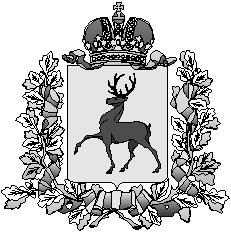 Администрация городского округа город ШахуньяНижегородской областиР А С П О Р Я Ж Е Н И Е